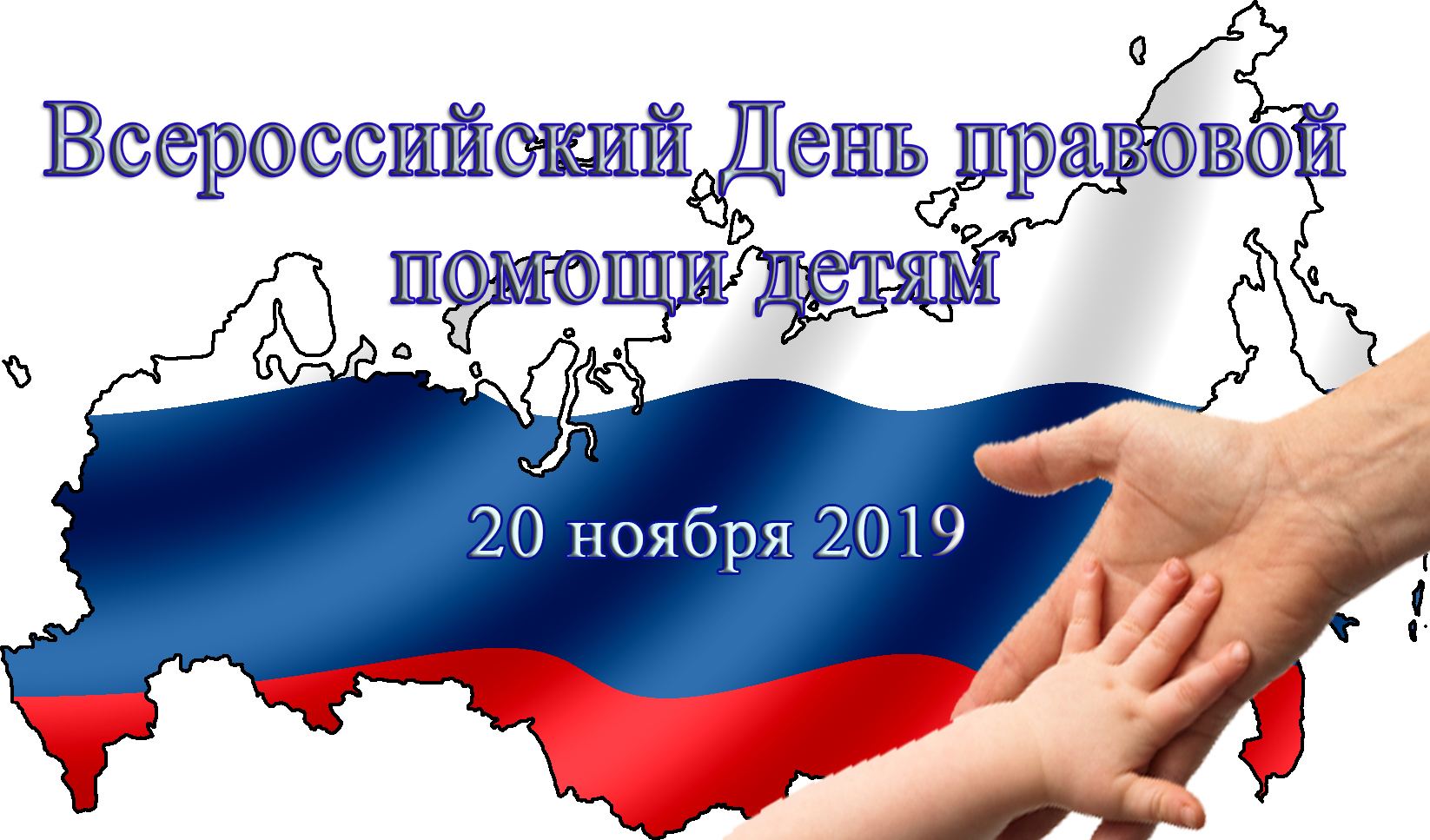 ОГКУ ЦЗН Слюдянского районаинформирует о работе20 ноября 2019 годаконсультационного пункта правового консультирования для детей-сирот, детей, оставшихся без попечения родителей, лиц из числа детей-сирот и детей, оставшихся без попечения родителейпо адресу: г. Слюдянка, ул. Заречная, 8телефон для справок: 8(395-44)54-8-99режим работы: с 08:00 до 17:00 перерыв с 12:00 до 13:00